VA Mandatory Refresher Training – Returning ResidentsLog in to https://www.tms.va.gov/SecureAuth35/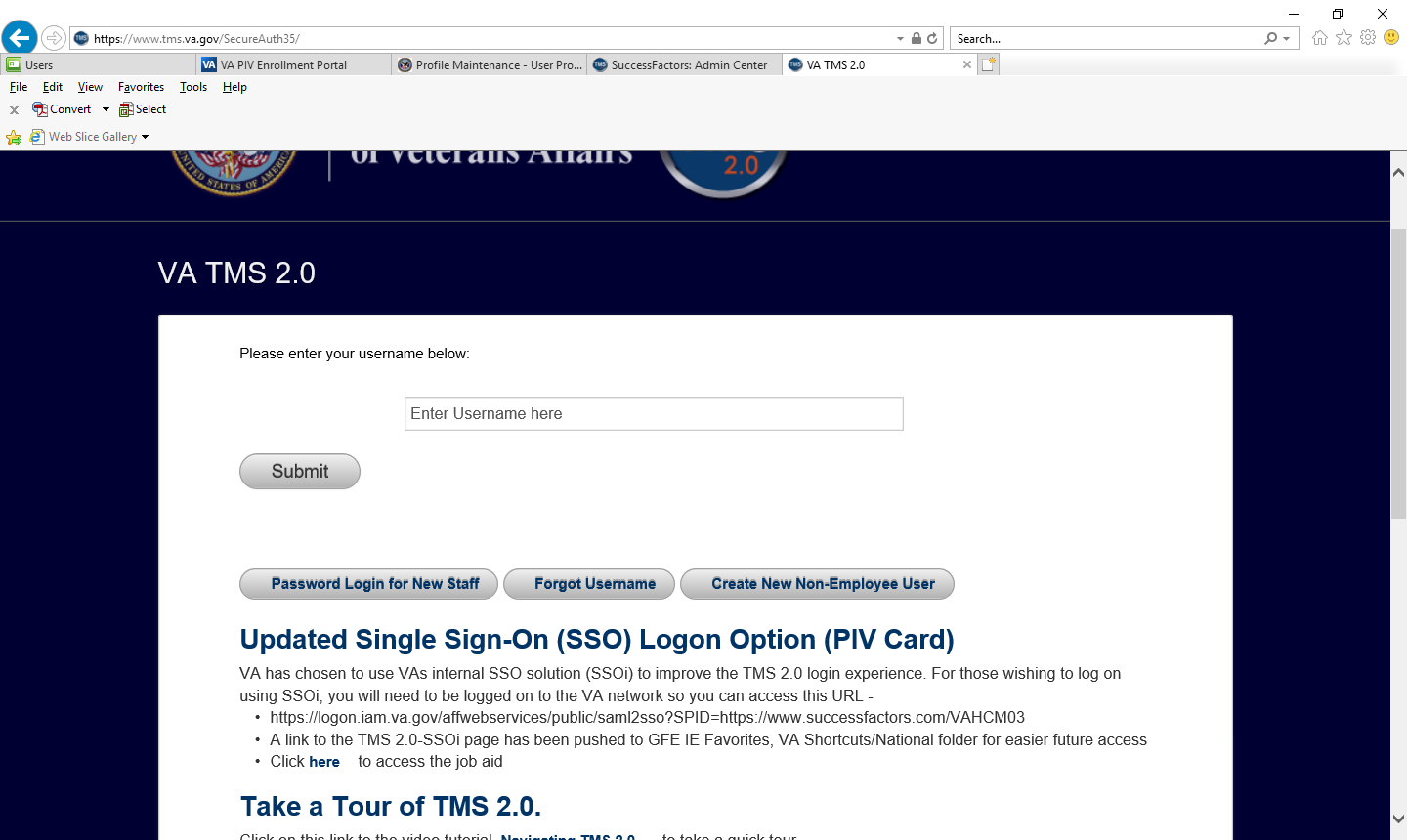 Enter email address (username) and click Submit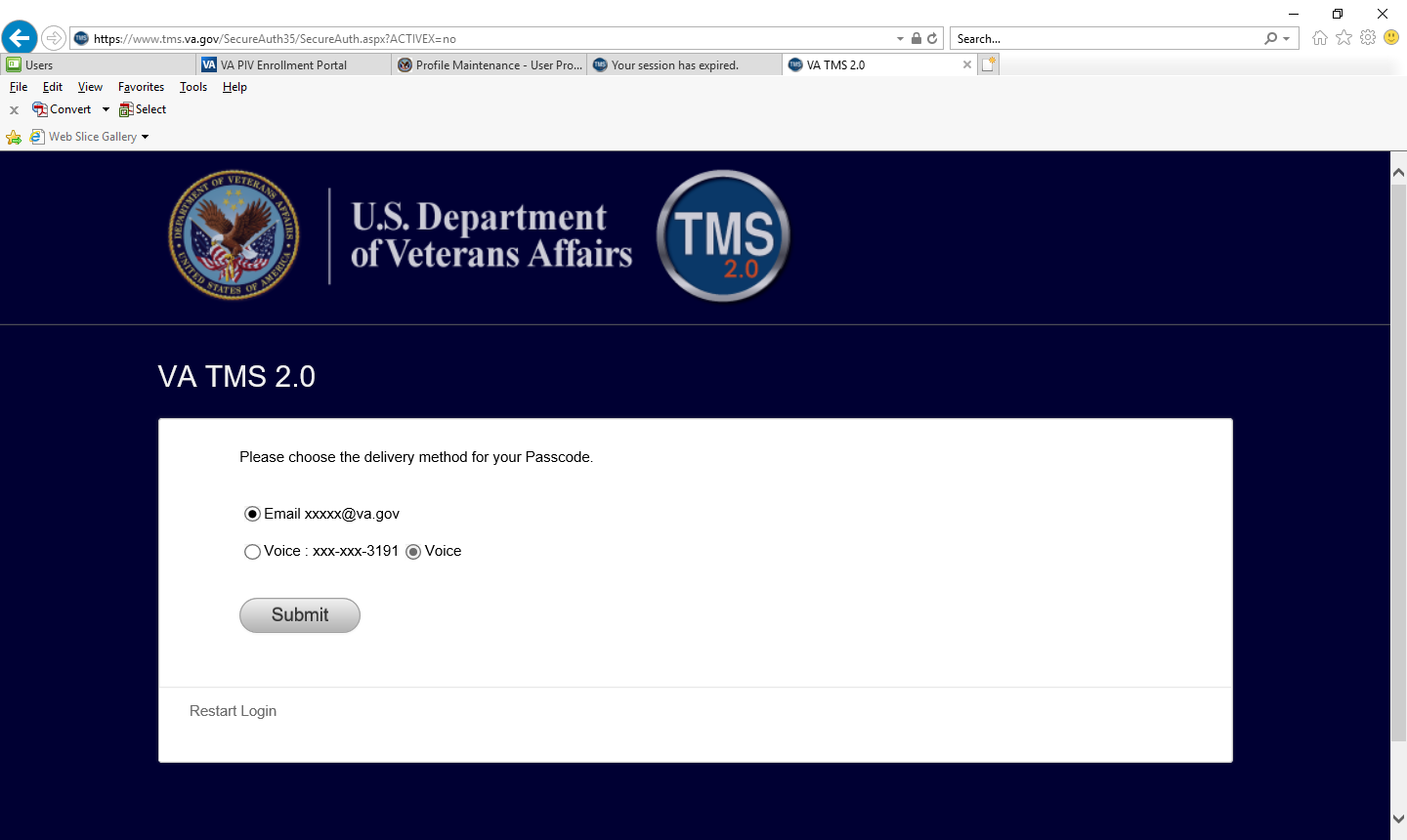 Please choose delivery method for your Passcode Enter the code and log inOnce logged in – Complete Refresher Training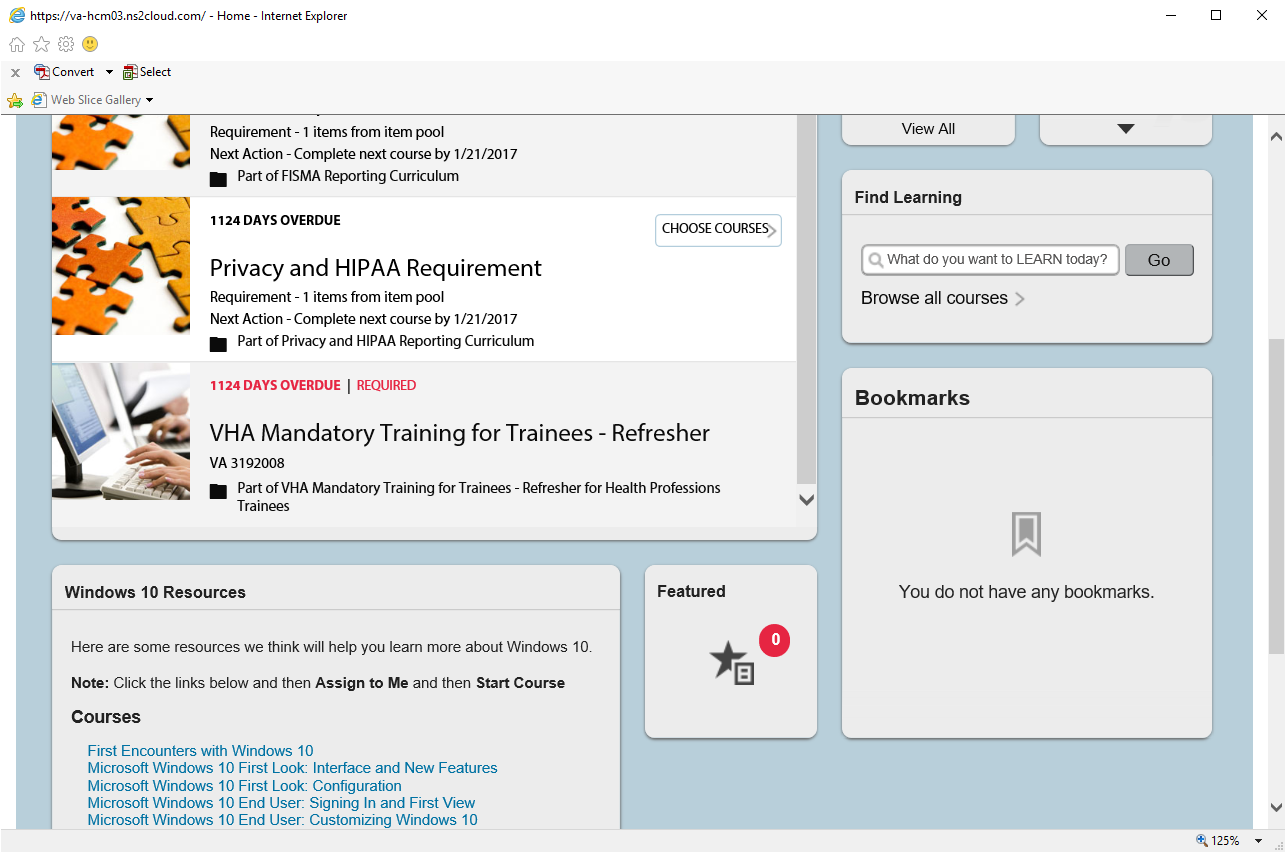 Here is another way to find your training – see instructions below.Click on My Learning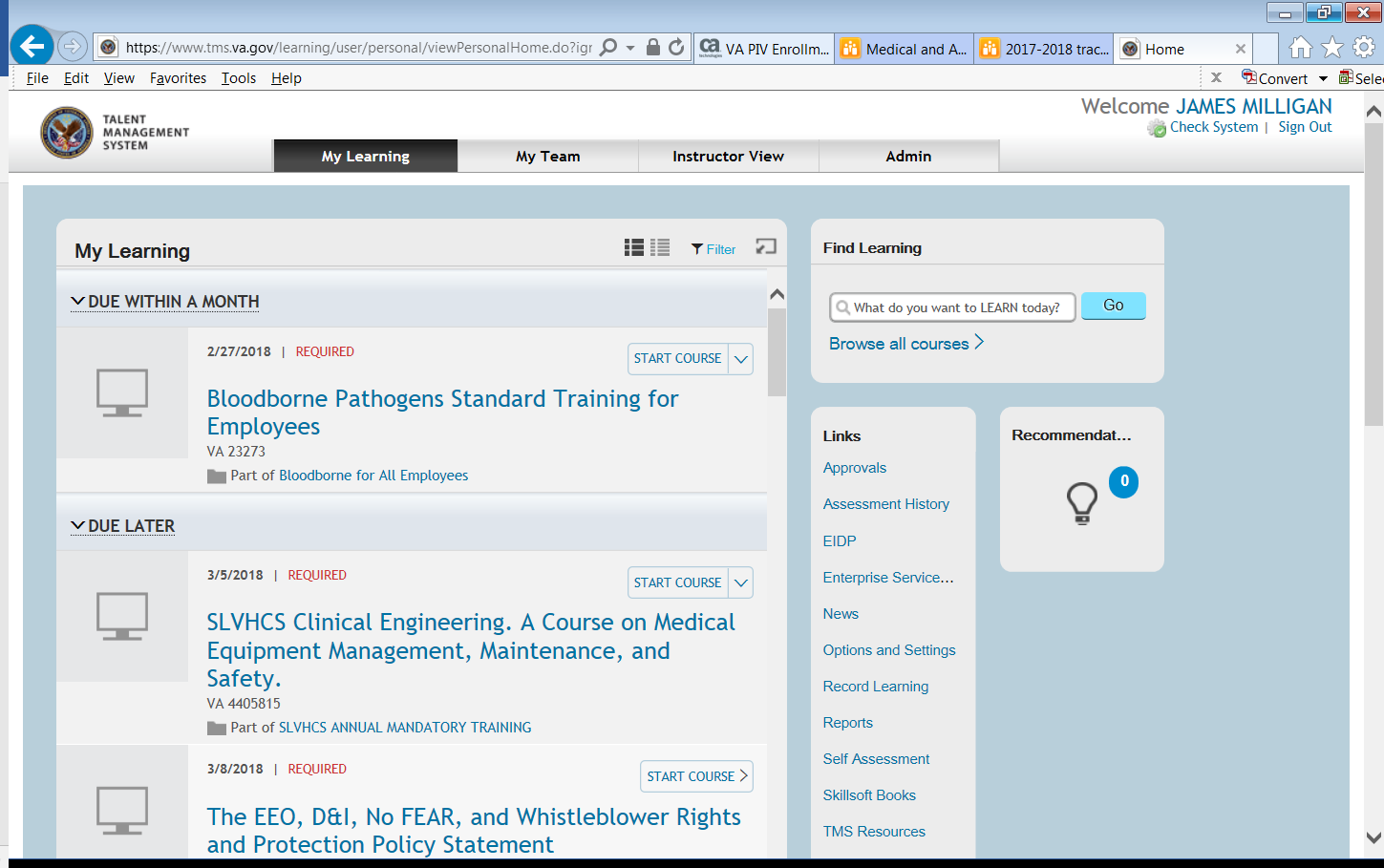 Find Learning – Type 3192008 – press Go (if you need HIPPA - type 10203)Place pointer over the training course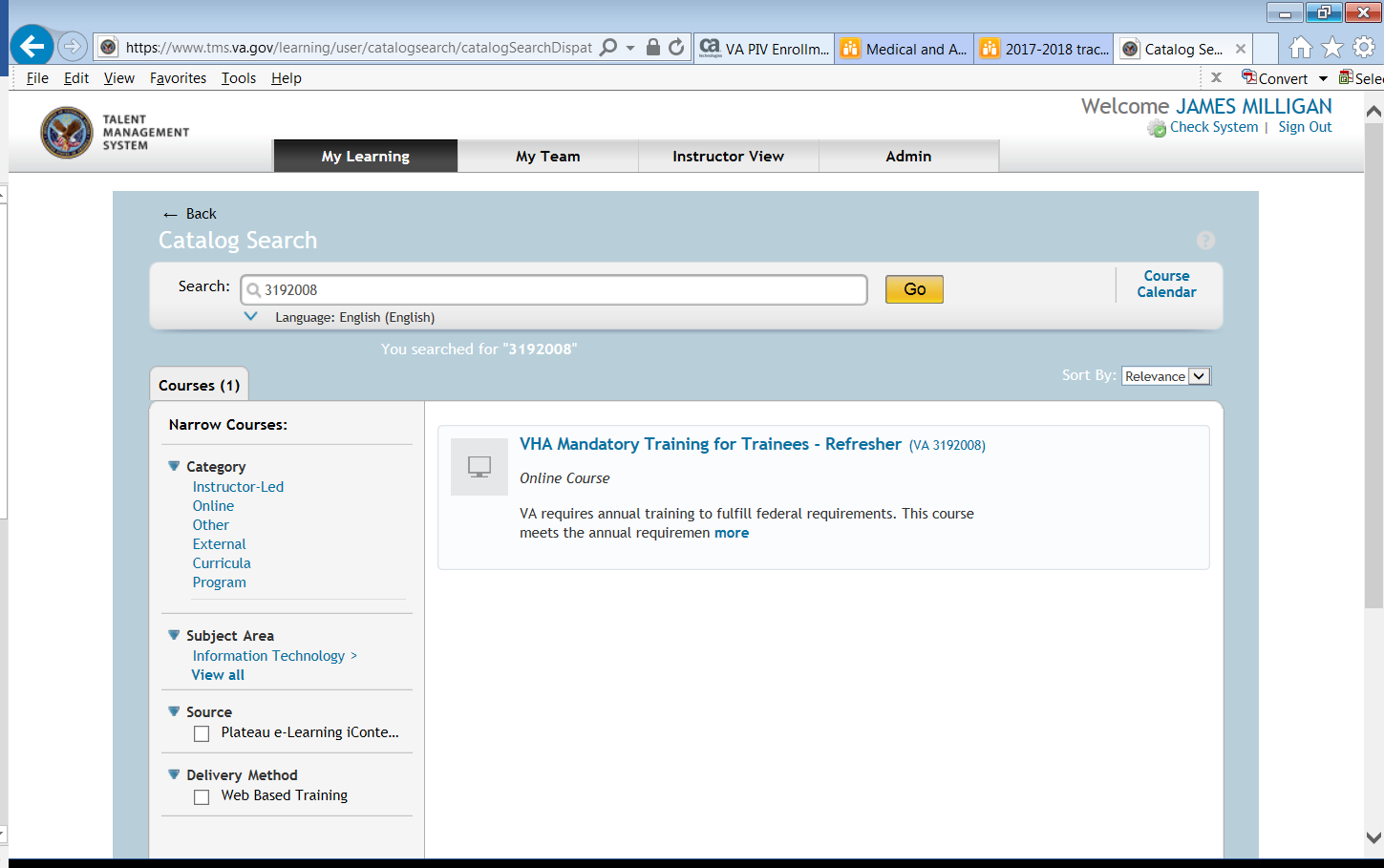  Click Start Course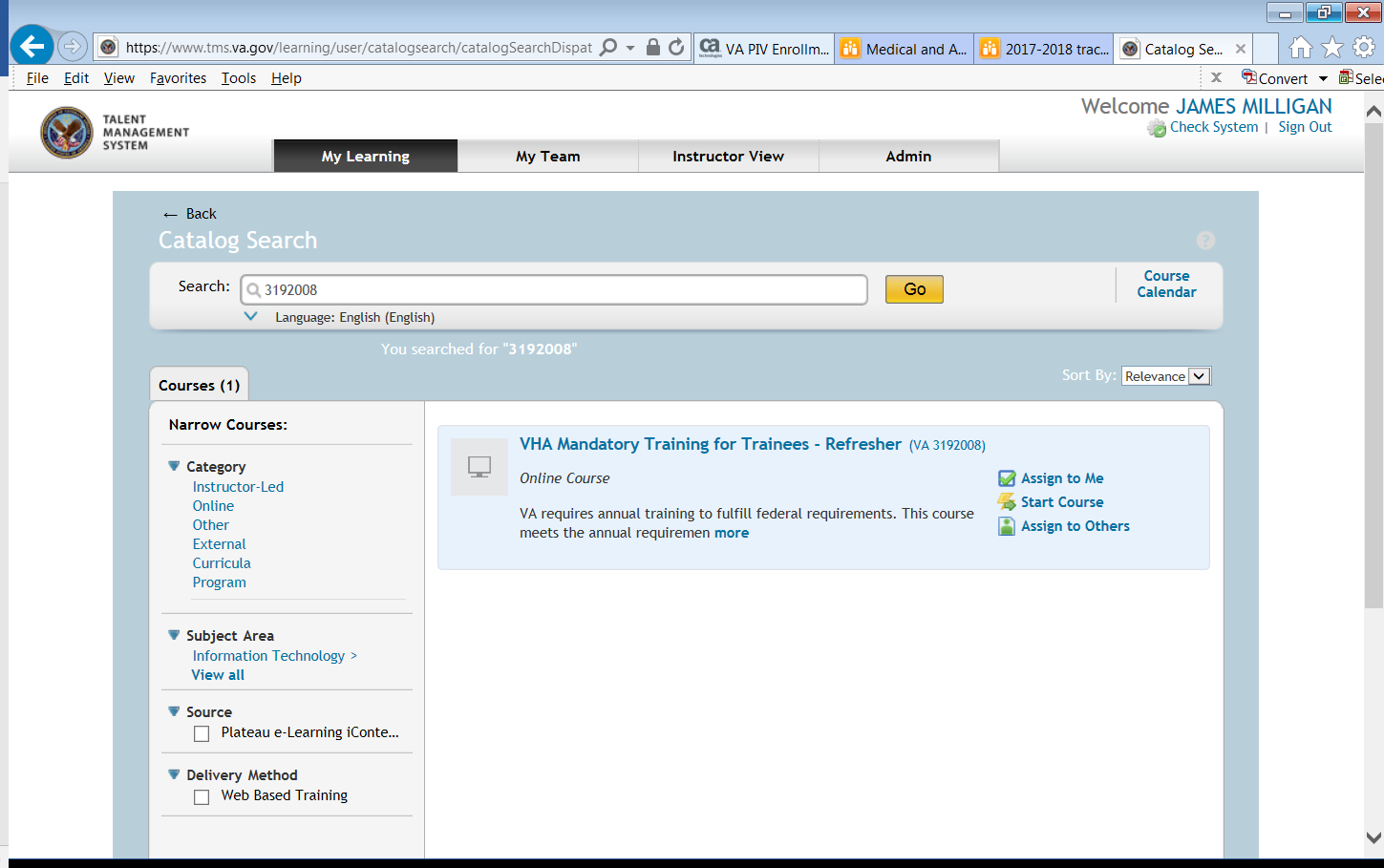 For Password Reset:  https://www.tms.va.gov/learning/user/password.jsp       Please email the following if you are having problems with your TMS account.JamesCrystalChantellServiceService ServiceAmbulatory & Primary Care –  BR OPC AnesthesiologyDental All Medicine SpecialtiesNeurologyDermatologyRadiologyPathology & LabEmergency MedicineSurgeryGeriatricsMed PediatricsMental HealthPMR/PainJames.milligan@va.govCrystal.cruz2@va.govChantell.williams@va.gov